ATTENTION DEFENDANTS and/or COUNSEL/AGENTSWhat is a Resolution Meeting?A Resolution Meeting is your opportunity to speak with the Municipal Prosecutor and potentially negotiate an agreement avoiding a trial.The County of Lambton provides a Resolution Meeting for defendants who wish to speak with the Prosecutor about their charge before going to trial.  A Resolution Meeting should be used where the person charged is seeking to resolve the matter without proceeding to trial.What Results Can I Anticipate?The Prosecutor may, where he or she deems it appropriate, agree to a guilty plea on an amended charge or some other mutually acceptable outcome.  A resolution still requires the defendant attend the court date as outlined on his/her Notice of Trial.If you would like to discuss a possible resolution with the Prosecutor please contact the Municipal Prosecutor at 519-344-8880 ext. 2231, on Tuesdays between 9:00 am and 3:30 pm. IMPORTANT: You must speak to the prosecutor and have a resolution in place prior to attending on your court date. Resolution Meetings must take place no later than 14 days before the trial date.  Absolutely no resolution discussions will take place after this time which means that the Prosecutor will not discuss a resolution with you on the day of your trial.You may receive a copy of the evidence in this matter by accurately completing the information below.Once this form is completed, fax it to: 519-344-9379, email to: POA.Prosecution@County-Lambton.on.ca, or mail to:Court Services DepartmentAttention: Municipal Prosecutor1086 Modeland Road, Bldg.1020, Suite 200 S.Sarnia, ON N7S 6L2RESOLUTION MEETINGS:	DISCLOSURE INFORMATION:Name of Defendant/Client:Name of Defendant/Client:Address:Address:Charge(s):Charge(s):Phone Number:Fax Number / Email:Next Court Date:Date of Application:You have a right to receive disclosure of the evidence that may be used at your trial.  You must ask the prosecutor for disclosure in order to receive it.  It is your responsibility to pick-up your disclosure.  Ask the prosecutor about the option of having it emailed to you.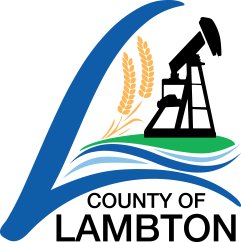 